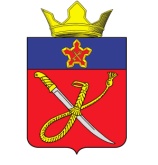 АДМИНИСТРАЦИЯ КУЗЬМИЧЕВСКОГО СЕЛЬСКОГО ПОСЕЛЕНИЯГОРОДИЩЕНСКОГО МУНИЦИПАЛЬНОГО РАЙОНАВОЛГОГРАДСКОЙ ОБЛАСТИПОСТАНОВЛЕНИЕ«22»  августа  2022 г.                                                                                                                           № 89      «Об утверждении Порядка, регламентирующего выплаты ежемесячного денежного поощрения народным дружинникам, осуществляющим свою деятельность на территории Кузьмичевского сельского поселения»В соответствии с  пунктом 33 статьи 14, частью 5 статьи 20 Федерального закона от 06 октября 2003 г. N 131-ФЗ "Об общих принципах организации местного самоуправления в Российской Федерации", части 1 статьи 26 Федерального закона от 02 апреля 2014 г. N 44-ФЗ "Об участии граждан в охране общественного порядка", решения Совета депутатов Кузьмичевского сельского поселения от 26.05.2022 г. № 4/5 «О материальном стимулировании народных дружинников, осуществляющих свою деятельность на территории Кузьмичевского сельского поселения», руководствуясь уставом Кузьмичевского сельского поселения, администрация Кузьмичевского сельского поселенияПОСТАНОВЛЯЕТ:1. Утвердить Порядок, регламентирующий выплаты ежемесячного денежного поощрения народным дружинникам, осуществляющим свою деятельность на территории Кузьмичевского сельского поселения (Прилагается).2. Опубликовать настоящее постановление в установленном порядке.3. Настоящее постановление вступает в силу после его опубликования.4. Контроль за исполнением настоящего постановления оставляю за собой.Глава Кузьмичевского сельского поселения                                                      П.С. БорисенкоУтвержден постановлением администрацииКузьмичевского сельского поселенияот 22 августа 2022 года № 89
ПОРЯДОК, РЕГЛАМЕНТИРУЮЩИЙ ВЫПЛАТЫ ЕЖЕМЕСЯЧНОГО ДЕНЕЖНОГО ПООЩРЕНИЯ НАРОДНЫМ ДРУЖИННИКАМ, ОСУЩЕСТВЛЯЮЩИМ СВОЮ ДЕЯТЕЛЬНОСТЬ НА ТЕРРИТОРИИ КУЗЬМИЧЕВСКОГО СЕЛЬСКОГО ПОСЕЛЕНИЯ

1. Общие положения1.1. Настоящий Порядок разработан в соответствии с федеральными законами от 06 октября 2003 г. N 131-ФЗ "Об общих принципах организации местного самоуправления в Российской Федерации", от 02 апреля 2014 г. N 44-ФЗ "Об участии граждан в охране общественного порядка", решения Совета депутатов Кузьмичевского сельского поселения от 26.05.2022 г. № 4/5 «О материальном стимулировании народных дружинников, осуществляющих свою деятельность на территории Кузьмичевского сельского поселения», Уставом Кузьмичевского сельского поселения в целях материального стимулирования граждан, народных дружинников, осуществляющих свою деятельность на территории Кузьмичевского сельского поселения (далее - дружинники).1.2. Настоящий Порядок определяет условия выплаты ежемесячного денежного поощрения дружинникам, участвующим в охране общественного порядка и являющимся членами народных дружин, внесенных в региональный реестр народных дружин и общественных объединений правоохранительной направленности в Волгоградской области, утвержденный приказом Министерства внутренних дел Российской Федерации от 21 июля 2014 г. N 599 "О Порядке формирования и ведения регионального реестра народных дружин и общественных объединений правоохранительной направленности".

2. Условия и порядок выплаты ежемесячного денежного поощрения дружинникам2.1. Размер ежемесячного денежного поощрения, выплачиваемого каждому дружиннику, определяется путем умножения размера оплаты за час дежурства, установленного пунктом 3 Порядка материального стимулирования народных дружинников, осуществляющих свою деятельность на территории Кузьмичевского сельского поселения, утвержденного решением решения Совета депутатов Кузьмичевского сельского поселения от 26.05.2022 г. № 4/5 «О материальном стимулировании народных дружинников, осуществляющих свою деятельность на территории Кузьмичевского сельского поселения», на количество часов дежурства дружинника в соответствующем месяце.2.2. Выплата ежемесячного денежного поощрения дружинникам производится администрацией Кузьмичевского сельского поселения в зависимости от времени дежурств дружинников в соответствующем месяце на основании табеля учета времени дежурств народных дружинников народной дружины (далее - табель) по форме согласно приложению 1 к настоящему Порядку.2.3. Табель подписывается командирами народных дружин и согласовывается с уполномоченным лицом Отдела МВД России по Волгоградской области по Городищенскому району.2.4. Табель с письменным представлением на выплату денежного поощрения народным дружинникам народной дружины Кузьмичевского сельского поселения по форме согласно приложению 2 к настоящему Порядку направляется командиром народной дружины в администрацию Кузьмичевского сельского поселения ежемесячно не позднее второго числа месяца, следующего за отчетным.
2.5. Для получения ежемесячного денежного поощрения дружинник должен представить в администрацию Кузьмичевского сельского поселения следующие документы:заявление о перечислении ежемесячного денежного поощрения на банковский счет дружинника с указанием реквизитов банковского счета;копию паспорта;копию свидетельства о постановке на учет физического лица в налоговом органе (при наличии).
2.6. Выплата ежемесячного денежного поощрения дружиннику осуществляется путем перечисления средств на банковский счет дружинника по его письменному заявлению не позднее 10 рабочих дней со дня представления в администрацию Кузьмичевского сельского поселения командирами народных дружин табеля.
2.7. Выплата ежемесячного денежного поощрения дружинникам производится в пределах бюджетных ассигнований, предусмотренных в бюджете Кузьмичевского сельского поселения.Приложение 1
к Порядку, регламентирующему
выплаты ежемесячного денежного
поощрения народным дружинникам,
осуществляющим свою деятельность
на территории Кузьмичевского сельского поселения,
утвержденному постановлением
администрации Кузьмичевского сельского поселения
от 22 сентября 2022 г. N 89                                                                      Форма ТАБЕЛЬучета времени дежурств народных дружинников народной дружиныза ________________ 20__ г.(месяц)
Командир народной дружины               _________________             _____________________.                                                                                  (подпись)                                        (Ф.И.О.)Согласовано:(сотрудник Отдела МВД России по Волгоградской области по Городищенскому району.)                            ___________________                       _____________________.               (подпись)                                            (Ф.И.О.)
Глава Кузьмичевского сельского поселения              _______________________      _____________________.                                                                                                                                        (подпись)                              (Ф.И.О.)Приложение 2
к Порядку, регламентирующему
выплаты ежемесячного денежного
поощрения народным дружинникам,
осуществляющим свою деятельность
на территории Кузьмичевского сельского поселения,
утвержденному постановлением
администрации Кузьмичевского сельского поселения
                                            от 22 сентября 2022 г. N 89 Форма 
                                         В администрацию Кузьмичевского сельского поселения                                                                                      ПРЕДСТАВЛЕНИЕна выплату денежного поощрения народным дружинникамнародной дружины Кузьмичевского сельского поселенияза __________ 202_ г.(месяц)
    На основании постановления администрации Кузьмичевского сельского поселения от  22.08.2022 г. N  89 "Об  утверждении  Порядка, регламентирующего выплаты ежемесячного денежного  поощрения  народным  дружинникам"  прошу  Вас произвести выплату ежемесячного  денежного  поощрения народным дружинникам народной дружины за _____________ 202_ г.                                                                                                            (месяц)
    Приложение:   табель   учета   времени  дежурств  народных  дружинников народной дружины на ____ л. в _____ экз.

Командир народной дружины                  _______________________________.                                                                                                                              (Ф.И.О.)
"__" __________ 202_ г.403023, Волгоградская область, Городищенский район, п. Кузьмичи, ул. Нефтяников,1, тел. (84468)4-61-38,4-60-40N п/пФамилия, имя, отчество дружинникаЧисло месяцаЧисло месяцаЧисло месяцаЧисло месяцаЧисло месяцаЧисло месяцаЧисло месяцаЧисло месяцаЧисло месяцаЧисло месяцаЧисло месяцаЧисло месяцаЧисло месяцаЧисло месяцаЧисло месяцаЧисло месяцаЧисло месяцаЧисло месяцаЧисло месяцаЧисло месяцаЧисло месяцаЧисло месяцаЧисло месяцаЧисло месяцаЧисло месяцаЧисло месяцаЧисло месяцаЧисло месяцаЧисло месяцаЧисло месяцаЧисло месяцаКоличество дежурств (час.)Количество дежурств (час.)Количество дежурств (час.)Количество дежурств (час.)Итого часоврабочие днирабочие днивыходные днивыходные дни123456789101112131415161718192021222324252627282930311.2.3.4.5.6.